КАРТА ДИСТАНЦИОННОГО ЗАНЯТИЯДата: 08.04.2020Класс: 2Предмет: математикаУчитель: Орлова О. А.Адрес обратной связи: ol_orl_65@mail.ruИнструкция для учащегося.Задания по математике выполняем в тонкую тетрадь. Завести новую.План-конспект учебного занятия:Тема: «Сложение и вычитание в пределах 100 с переходом через десяток Цель: закрепить имеющиеся знания по данным темам.Краткий план занятия.Устный счет.  Актуализация знаний. Повторяем приёмы решения примеров с переходом через десяток.Основная часть. Решение примеров по образцу. Решение задач.Заключительная часть. Выполнение заданий на развитие логического мышления и внимания.Далее в соответствии с рекомендациями выше:2.1 Устный счет. Учебник стр.62 №2 В тетрадь записываем только ответы (в строчку, через клеточку). В каждом примере проговариваем, как находим неизвестное число. 2.2  Повторяем приёмы решения примеров с переходом через десяток.            Решение записываем в тетрадь по образцу, двумя способами: в строчку (с усиками) и в столбик.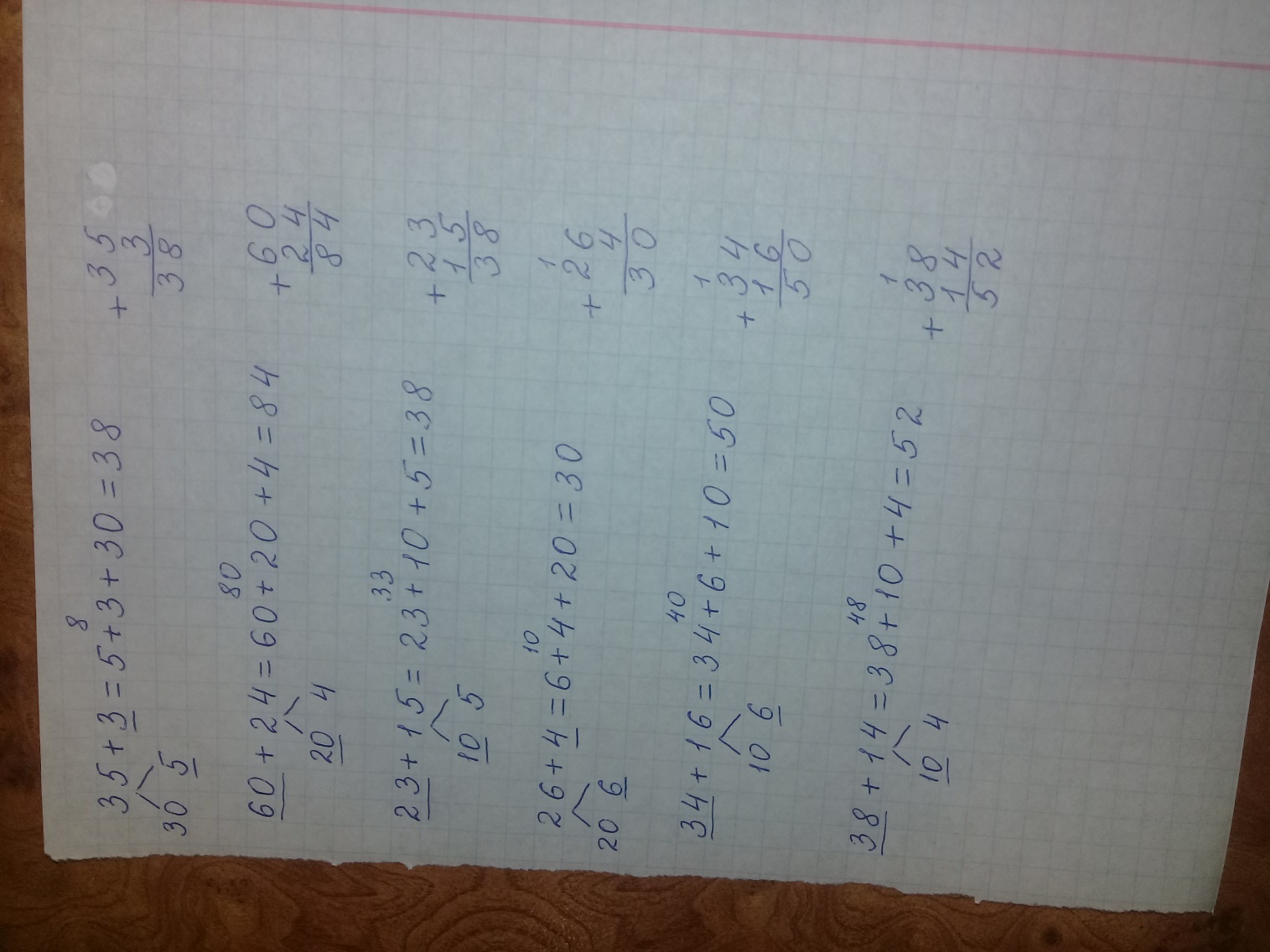   52+6           30+15             43+15           62+8          73+17              46+39 40+33          9+72               55+36          27+73           58+26            57+382.3 Решение задач. Записываем краткое условие, решение, полный ответ.      Учебник стр. 63 № 4,5,7 2.4  Закрепление. Учебник стр.62 № 1Домашнее задание: Учебник стр. 63 № 3,6